Supplementary data: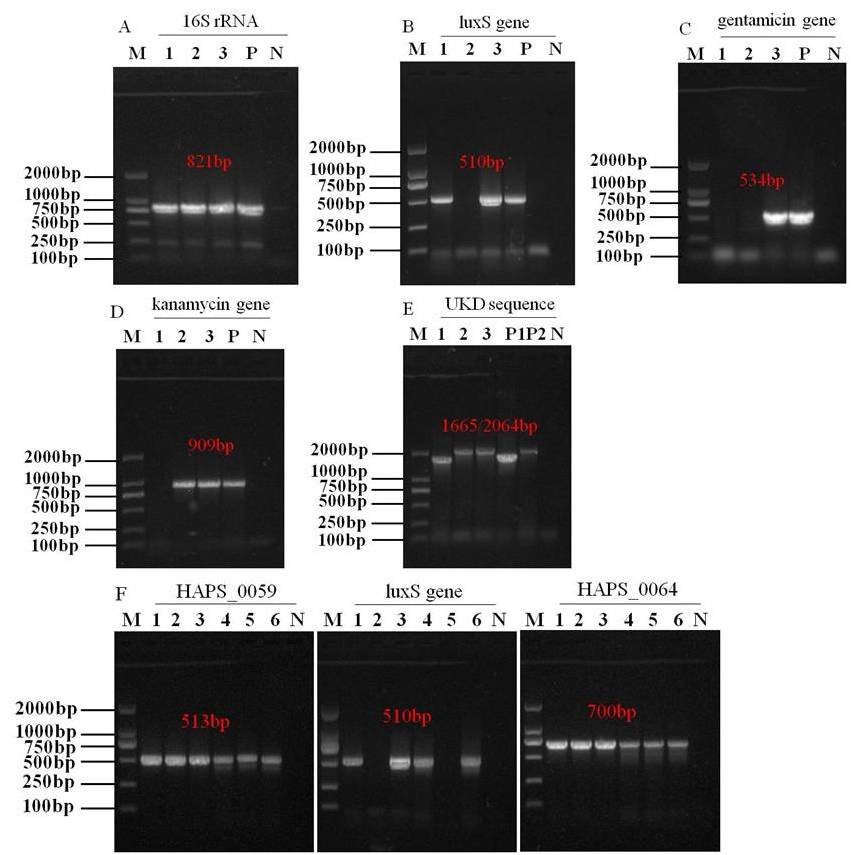 Figure 1. Construction and verification of luxS mutant strain and the complemented strain. (A-E) Identification results of the wild-type HPS2, deletion mutant ΔluxS and complemented strain C-luxS. The 16S rRNA, luxS gene, gentamicin gene, kanamycin resistance cassette sequence and UKD sequence were amplified, respectively. 1 to 3 represent genomes of the HPS2, ΔluxS and C-luxS strains, respectively, P: positive control, N: negative control. (F) RT-PCR identification of the HAPS_0059, luxS gene and HAPS_0064 from cDNAs of the HPS2, ΔluxS, and C-luxS strains. Amplification with the genomic DNA (gDNA) of the strains was used as the control. 1 to 3 represented cDNA genomes of the HPS2, ΔluxS and C-luxS strains, respectively, 4 to 6 represented genomes DNA (gDNA) of the HPS2, ΔluxS and C-luxS strains, respectively, which were positive controls, N: negative control.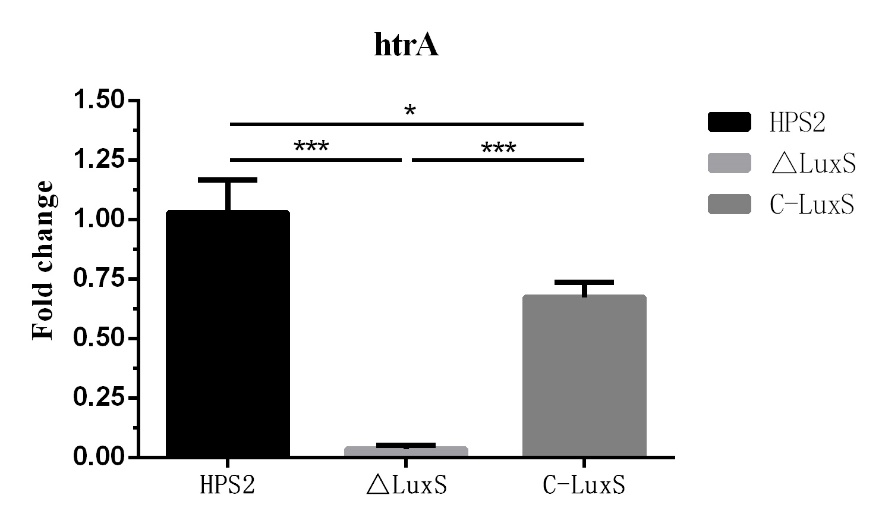 Figure 2. Quantitative results of htrA gene in HPS2, ΔluxS, and C-luxS strains. The assay was performed in triplicate for three times. Bars represent the mean ± standard deviation of three independent experiments. Statistical analyses were performed using the two-way ANOVA. * p<0.05 and *** p<0.001 represent increasing degrees of significant differences, respectively.Table 1. The nucleotide and protein homology of luxS genes between H. parasuis with several different Pasteuriaceae strains.Sequence results：1. Promotor and luxS gene sequenceATACAGAATTTTGATTGAACTGACTAGAAAGCAAGCGGTTAGATTGGCGTAAAAATTTGCAAATTATTTCGAATAACTTACCGCTTGTATGAAAACTCAGGCTTAAATAGGCTATAATCCCTACATAATTTTATTTATTGGAGAACTGTTATGCCTTTACTAGATAGCTTTAAAGTTGACCACACCAAAATGAATGCCCCAGCAGTGCGTGTTGCAAAAACCATGACAACCCCGAAGGGCAATACGATTACTGTATTTGATTTACGTTTTGTCCGTCCAAACATTGAGATTTTATCGCCTCGTGGTATTCATACCATGGAACATTTATTTGCTGGTTTTATGCGTGATCATCTCAATAGCGATACCGTTGAAATTATTGATATTTCCCCGATGGGTTGCCGTACGGGATTTTATATGTCGTTAATTGGTTCACCTTCGGCTGAAGAAGTGGCAAAAGCGTGGGAAGCCTCTATGCGTGATGCGTTAGAAAAAGTGCCTGATGAGTCTAAAATTCCTGAATTAAACGAATATCAATGTGGCTCTTATAAAGAACACTCTTTAGCTGATGCACACGAAATTGCGCGTAATGTGTTAAAACAACCGATTGGTATTAACCGTAACGAAGATTTAGCATTAGATGAGAAATTGCTAAATCCATAG2. UKD sequence (luxS upstream sequence, kanamycin resistance cassette sequence and luxS downstream sequence)ATGCTTACGTCCTGATAAAGCTCATACTTTGTCCGAGCATCAAGCGGTGGAAATTCCAACGCAACCGCATCGGAAATACCCCTTGTAACGACTGAAAGCGAACAGCACAGCCGAGATAGACAAACACCACACTCATCAATGCCACAATCAGCATTAATATCAGAGAAGTGCCTTTTTCTTGCCACAACTGTTGAGCAGAATAAGTGTTTACCCAGTCCACCAACTCGCCCATATACTGAAACAAAATCCCTTCAATAATGCCTATAAATGCAACAAAAATGATTAACGCCACAAAATAGCTTCTCATTCCTTTGGTACTTTCAAAAATAAAAGGAATAACCTTTGCTCGAGGCGTATTCGGCATATCTTCTGGATAAGGATTAATGCGATTTTCAAACCAATCAAATAATTTATTTAACACGGGCTCTCCTTATAAGTATGGTGGGTAAAAATTGCAAGGTAATAAAATGTAGTGGACACACTCAGTGTGCCCCCTACCATTTGAAAAGAAACTATTGTTAGTTCCGTAGCAATAACAATTAACCAATTCTGATTAGAAAAACTCATCGAGCATCAAATGAAACTGCAATTTATTCATATCAGGATTATCAATACCATATTTTTGAAAAAGCCGTTTCTGTAATGAAGGAGAAAACTCACCGAGGCAGTTCCATAGGATGGCAAGATCCTGGTATCGGTCTGCGATTCCGACTCGTCCAACATCAATACAACCTATTAATTTCCCCTCGTCAAAAATAAGGTTATCAAGTGAGAAATCACCATGAGTGACGACTGAATCCGGTGAGAATGGCAAAAGCTTATGCATTTCTTTCCAGACTTGTTCAACAGGCCAGCCATTACGCTCGTCATCAAAATCACTCGCATCAACCAAACCGTTATTCATTCGTGATTGCGCCTGAGCGAGACGAAATACGCGATCGCTGTTAAAAGGACAATTACAAACAGGAATCGAATGCAACCGGCGCAGGAACACTGCCAGCGCATCAACAATATTTTCACCTGAATCAGGATATTCTTCTAATACCTGGAATGCTGTTTTCCCGGGGATCGCAGTGGTGAGTAACCATGCATCATCAGGAGTACGGATAAAATGCTTGATGGTCGGAAGAGGCATAAATTCCGTCAGCCAGTTTAGTCTGACCATCTCATCTGTAACATCATTGGCAACGCTACCTTTGCCATGTTTCAGAAACAACTCTGGCGCATCGGGCTTCCCATACAATCGATAGATTGTCGCACCTGATTGCCCGACATTATCGCGGGCCCATTTATACCCATATAAATCAGCATCCATGTTGGAATTTAATCGCGGCCTCGAGCAAGACGTTTCCCGTTGAATATGGCTCATAACACCCCTTGTATTACTGTTTATGTAAGCAGACAGTTTTATTGTTCATGATGATATATTTTTATCTTGTGCAATGAACGATTCTCCAATAAATAAAATTATGTAGGGATTATAGCCTATTTAAGCCTGAGTTTTCATACAAGCGGTAAGTTATTCGAAATAATTTGCAAATTTTTACGCCAATCTAACCGCTTGCTTTCTAGTCAGTTTGGTGAAAATTCTGTATAATCGCCCGTCTTTTGTGATCTTCATCACAATTTTGGATTTCGTCAGATGAGCTTTAGCTCATCATTTTTTATTCTCGGTGGGCGAGCCCCACCCTACAATTAAGTTATTTCAATGCAACAATTAGATACTCAAAAACTGCGTAATATCGCAATCATTGCTCACGTTGACCACGGCAAAACCACGCTGGTTGATAAATTATTAAAACTTTCAGGCACATTAGACACTTCTCGTGGTGATGTAGATGAACGTGTAATGGACTCCAACGACCTTGAGAAAGAGCGTGGCATTACCATTCTTGCGAAAAATACCGCAATTAACTGGAACGGCTATCGTATCAATATCGTAGATACCCCAGGACACGCAGACTTCGGTGGTTAAAGTGAAGCCGGTable 2. The nucleotide homology of luxS genes between different serotype of H. parasuis strains.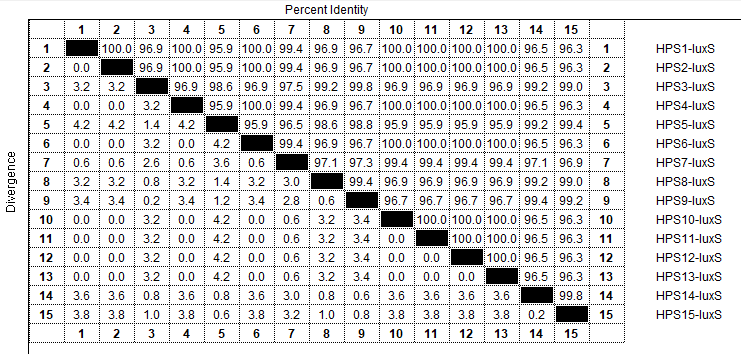 The detail sequences of luxS gene in different reference strains:>Actinobacillus pleuropneumoniae L20 serotype 5bATGCCTTTATTAGATAGCTTTAAAGTGGATCACACTCGTATGAACGCACCGGCAGTGCGTGTTGCAAAAACGATGACGACGCCGAAGGGCGATACGATTACCGTATTCGATTTACGTTTTTGCCGTCCGAATATTGATATTTTACCGGTGCGTGGTATCCACACGATGGAACACTTATTTGCCGGCTTTATGCGTGATCATTTAAATAGTGAAAGTGTAGAAATTATTGATATTTCGCCGATGGGTTGCCGTACCGGTTTCTATATGTCGTTAATCGGTGCGCCAAGCGAAGCGGATGTGGTTTCGGCGTGGACAAAATCGATGGAAGATGCTTTAAATAAAGTACCGGACGTGTCAAAAATTCCGGAATTAAACGAATATCAATGCGGCTCTTATAAAGAGCATTCGCTTGAAGAAGCGCATCAAATCGCTCGTGATGTGTTAGCCAAGGGTATCGGCGTAAACCGTAACGAAGATTTAGCGCTTGATGAGAAATTATTAAATCCATAA>Actinobacillus pleuropneumoniae serovar 3 str. JL03ATGCCTTTATTAGATAGCTTTAAAGTGGATCACACTCGTATGAACGCGCCGGCAGTGCGTGTTGCAAAAACGATGACGACGCCGAAGGGCGATACGATTACCGTATTCGATTTACGTTTTTGCCGTCCGAATATTGATATTTTACCGGTGCGTGGTATCCACACGATGGAACACTTATTTGCCGGCTTTATGCGTGATCATTTAAATAGTGAAAGTGTAGAAATTATTGATATTTCGCCGATGGGTTGCCGTACCGGTTTCTATATGTCGTTAATCGGTGCGCCAAGCGAAGCGGATGTGGTTTCGGCGTGGACAAAATCGATGGAAGATGCTTTAAATAAAGTACCGGACGTGTCAAAAATTCCGGAATTAAACGAATATCAATGCGGCTCTTATAAAGAGCATTCGCTTGAAGAAGCGCATCAAATCGCTCGTGATGTGTTAGCCAAGGGTATCGGCGTAAACCGTAACGAAGATTTAGCGCTTGATGAGAAATTATTAAATCCATAA>Actinobacillus pleuropneumoniae strain KL 16ATGCCTTTATTAGATAGCTTTAAAGTGGATCACACTCGTATGAACGCACCGGCAGTGCGTGTTGCAAAAACGATGACGACGCCGAAGGGCGATACGATTACCGTATTCGATTTACGTTTTTGCCGTCCGAATATTGATATTTTACCGGTGCGTGGTATCCACACGATGGAACACTTATTTGCCGGCTTTATGCGTGATCATTTAAATAGTGAAAGTGTAGAAATTATTGATATTTCGCCGATGGGTTGCCGTACCGGTTTCTATATGTCGTTAATCGGTGCGCCAAGCGAAGCGGATGTGGTTTCGGCGTGGACAAAATCGATGGAAGATGCTTTAAATAAAGTACCGGACGTGTCAAAAATTCCGGAATTAAACGAATATCAATGCGGCTCTTATAAAGAGCATTCGCTTGAAGAAGCGCATCAAATCGCTCGTGATGTGTTAGCCAAGGGTATCGGCGTAAACCGTAACGAAGATTTAGCGCTTGATGAGAAATTATTAAATCCATAA>Actinobacillus pleuropneumoniae serovar 8 MIDG2331ATGCCTTTATTAGATAGCTTTAAAGTGGATCACACTCGTATGAACGCACCGGCAGTGCGTGTTGCAAAAACGATGACGACGCCGAAGGGCGATACGATTACCGTATTCGATTTACGTTTTTGCCGTCCGAATATTGATATTTTACCGGTGCGTGGTATCCACACGATGGAACACTTATTTGCCGGCTTTATGCGTGATCATTTAAATAGTGAAAGTGTAGAAATTATTGATATTTCGCCGATGGGTTGCCGTACCGGTTTCTATATGTCGTTAATCGGTGCGCCAAGCGAAGCGGATGTGGTTTCGGCGTGGACAAAATCGATGGAAGATGCTTTAAATAAAGTTCCGGACGTGTCAAAAATTCCGGAATTAAACGAATATCAATGCGGCTCTTATAAAGAGCATTCGCTTGAAGAAGCGCATCAAATCGCTCGTGATGTGTTAGCCAAGGGTATCGGCGTAAACCGTAACGAAGATTTAGCGCTTGATGAGAAATTATTAAATCCATAA>Actinobacillus pleuropneumoniae serovar 7 str. AP76ATGCCTTTATTAGATAGCTTTAAAGTGGATCACACTCGTATGAACGCACCGGCAGTGCGTGTTGCAAAAACGATGACGACGCCGAAGGGCGATACGATTACCGTATTCGATTTACGTTTTTGCCGTCCGAATATTGATATTTTACCGGTGCGTGGTATCCACACGATGGAACACTTATTTGCCGGCTTTATGCGTGATCATTTAAATAGTGAAAGTGTAGAAATTATTGATATTTCGCCGATGGGTTGCCGTACCGGTTTCTATATGTCGTTAATCGGTGCGCCAAGCGAAGCGGATGTGGTTTCGGCGTGGACAAAATCGATGGAAGATGCTTTAAATAAAGTACCGGACGTGTCAAAAATTCCGGAATTAAACGAATATCAATGCGGCTCTTATAAAGAGCATTCGCTTGAAGAAGCGCATCAAATCGCTCGTGATGTGTTAGCCAAGGGTATCGGCGTAAACCGTAACGAAGATTTAGCGCTTGATGAGAAATTATTAAATCCATAA>Bacillus anthracis amesATGCCATCAGTAGAAAGCTTTGAATTAGATCATACGATTGTAAAGGCACCTTATGTAAGACATTGCGGAGTTCACAATGTAGGTAGTGACGGTATTGTAAATAAATTCGATATTCGTTTTTGCCAACCGAATAAACAAGCAATGAAACCAGATGTTATTCATACGTTAGAACATTTATTAGCATTTAATTTACGTAAATATATTGATCGTTATCCACATTTTGATATTATCGATATTTCACCAATGGGCTGCCAAACAGGATACTACCTTGTAGTAAGCGGAACACCGACAGTTCGAGAAATCATTGATTTATTAGAATTAACATTAAAAGATGCGGTTCAAATTACAGAAATTCCAGCTGCAAATGAAACACAATGTGGTCAAGCGAAGCTTCACGATTTAGAAGGAGCAAAACGCTTAATGAACTTCTGGTTAAGCCAAGATAAAGATGAACTTGAGAAAGTATTTGGATTG>Bacillus cereus NC7401ATGCCATCAGTAGAAAGCTTTGAATTAGATCATACGATTGTAAAGGCACCTTATGTAAGACATTGCGGAGTTCACAATGTAGGTAGTGACGGTATTGTAAATAAATTTGATATTCGTTTTTGCCAACCGAATAAACAAGCGATGAAACCAGATGTTATTCATACGTTAGAACATTTATTAGCATTTAATTTACGTAAATATATTGATCGTTATCCGCATTTCGATATTATCGATATTTCACCAATGGGCTGCCAAACAGGATACTACCTTGTAGTAAGCGGAACACCGACAGTTCGAGAAATCATTGATTTATTAGAATTAACATTAAAAGATGCGGTTCAAATTACAGAAATTCCAGCTGCAAATGAAACGCAATGTGGTCAAGCGAAGCTTCACGATTTAGAAGGAGCAAAACGCTTAATGAACTTCTGGTTAAGCCAAGATAAAGATGAACTTGAGAAAGTATTTGGATAG>Bibersteinia trehalosi USDA-ARS-USMARC-190 ATGCCTTTATTAGATAGTTTTAAAGTTGATCATACTAAAATGCATGCCCCTGCTGTGCGTGTTGCTAAAACGATGACCACGCCAAAAGGCGATATTATTACGGTTTACGATCTTCGTTTTGTTCGTCCAAATGTGGAAATTCTTTCTCCTCGTGGCATTCACACCATGGAACATTTATTTGCTGGTTTTATGCGTGATCATTTAAATGCAGACGATGTAGAAATTATCGATATTTCGCCAATGGGGTGCCGTACTGGGTTCTATATGTCGTTAATCGGCTCACCATCAGCAGAACGAGTGGCTGATGCGTGGAAAAAATCGATGGAAGATGCACTAAATAAAGTGCCGGATGAAGCACATATTCCAGAACTCAATGAATACCAATGCGGTTCCTATAAAGAGCATTCTTTAGCCGATGCCCATGAAATTGCCCGTAACGTTCTAAAACAACCAATCGGCATTAACCACAATGAAGATTTAGCGTTAGATGAGAAATTGTTAAATCCATA>Bifidobacterium longum strain BG7ATGGCAGAAGAAACGGCCGAAAAGCCCGTCGTCGAATCATTCCAGCTTGATCACACCAAGGTCAAGGCGCCGTACGTGCTTACATCGACACCGAAACGGGCCCTCACGGCGACGTGATCTCCAACTATGATCTGCGCCTGACCCAGCCGAACAAGCAGGCCATCCCCACCGGCGGCCTGCACACCATCGAACACACCATCGCCGTGCTGCTGCGCGAACGTATCCCGGGCTACATCGACTGCTCGCCGTTCGGCTGCCGCACCGGCTTCCACCTGCTGACCTGGGGCACCCACCCCACCGAGGAAGTGGCCAAGGCCCTGAAGGAATCGTTGGAGTTCATCGCGTACAAGGCCACGTGGGATGACGTGCCCGCCACCACCGAGAAGAGCTGCGGCAACTATCGCGACCACAGCCTGTTCACCGCCAAGGAATGGGCCAAGCAGATCCTTGAGGAAGGCATCAGCTCCGACCCGTTCGAGCGCAAGGTCGTCTGA>Borrelia burgdorferi B31ATGAAAAAAATAACAAGCTTTACAATAGATCATACAAAACTCAACCCTGGCATATATGTCTCAAGAAAAGATACCTTTGAAAATGTAATATTTACTACAATAGACATTAGAATCAAAGCTCCCAACATCGAACCAATAATTGAAAACGCAGCAATACATACAATAGAGCACATAGGAGCTACTTTACTTAGAAATAATGAAGTTTGGACCGAAAAAATAGTATATTTTGGCCCTATGGGATGCAGAACTGGTTTTTACTTAATAATTTTTGGAGACTATGAAAGTAAAGATCTTGTTGACTTAGTCTCATGGCTTTTTTCCGAAATCGTAAATTTTTCAGAACCTATCCCAGGCGCAAGTGATAAGGAATGCGGAAATTACAAAGAACATAACCTTGATATGGCTAAATATGAATCTTCTAAATACTTACAAATATTAAACAATATTAAAGAAGAAAATTTAAAATATCCTTAG>Campylobacter jejuni strain CJM1camATGCCATTATTAGACAGCTTTAAAGTTGACCATACTAAAATGCCAGCTCCTGCTGTGCGTTTAGCTAAAGTTATGAAAACACCTAAGGGTGATGATATTAGCGTGTTTGATTTGCGTTTTTGTATACCAAATAAAGACATTATGAGCGAAAAAGGTACACATACCTTAGAACATTTATTTGCAGGATTTATGAGAGATCATCTTAATTCAAATTCAGTTGAAATTATTGATATTTCACCTATGGGTTGTCGCACGGGTTTTTATATGAGTTTAATTGGAACACCAGATGAAAAAAGTGTTGCAAAAGCTTGGGAAGAAGCTATGAAAGATGTTTTAAGCGTAAGCGATCAAAGCAAAATTCCTGAACTTAATATCTATCAATGCGGAACTTGCGCAATGCATTCTTTAGATGAAGCCAAACAAATTGCCCAAAAGGTTTTAAATCTAGGTATTAGCATAATGAATAACAAAGAATTAAAACTCGAGAATGCTTAA>Campylobacter jejuni subsp. jejuni S3ATGCCATTATTAGACAGCTTTAAAGTTGACCATACTAAAATGCCAGCTCCTGCTGTGCGTTTAGCTAAAGTTATGAAAACACCTAAGGGTGATGATATTAGCGTGTTTGATTTGCGTTTTTGCATACCAAATAAAGACATTATGAGCGAAAAAGGTACTCATACCTTAGAACATTTATTTGCAGGATTTATGAGAGATCATCTTAATTCAAATTCAGTTGAAATTATTGATATTTCACCTATGGGTTGTCGCACGGGTTTTTATATGAGTTTAATTGGAACACCAGATGAAAAAAGTGTTGCAAAAGCTTGGGAAGAAGCTATGAAAGATGTTTTAAGCGTAAGCGATCAAAGCAAAATTCCTGAACTTAATATCTATCAATGCGGAACTTGCGCAATGCATTCTTTAGATGAAGCCAAACAAATTGCCCAAAAGGTTTTAAATCTAGGTATTAGCATAATGAATAACAAAGAATTAAAACTCGAGAATGCTTAA>Clostridium acetobutylicum DSM 1731ATGGAAAAAATCGCAAGTTTTACTGTTAACCACTTAACACTTCAACCAGGTGTTTATGTTTCGAGAAAAGATAAATTTGGTGATGTAGTTATTACTACTTTTGATATACGAATGACAAGTCCAAATGAGGAACCAGTTATGAATACCGCTGAGGTTCATACTATAGAACATCTAGGGGCAACTTTTTTAAGAAATCACGGAACATATGCAGAAAAAACAGTATACTTTGGGCCAATGGGATGCAGAACAGGCTTTTACTTGATTTTACAGGGAGATTATACTTCAAATGATATTGTACCTTTATTAAGGGAAATGTATAAATTCATTGCAGATTTTAAAGGTGAGGTTCCAGGTGCTGCTGCACGTGATTGTGGAAATTATCTTGACATGAACCTACCTATGGCAAACTACTGGGGAAAGAAATTTTCAGCTCTCCTAGATAACATATCTGAAGATAGATTAAATTATCCAGAGTAA>Enterococcus faecalis strain W11ATGGCACGCGTAGAAAGTTTTGAATTAGATCACAACACAGTAAAAGCACCATATGTTCGCCTTGCTGGCACAGAACAAAATGGTGATGCGTTAGTCGAAAAATATGACTTACGTTTCTTACAACCAAACAAAGACGCCCTACCAACAGGCGCATTACACACGTTGGAACATTTATTAGCAGTTAACATGCGTGATGAATTAAAAGGAATCATTGACATTTCGCCAATGGGTTGCCGCACTGGTTTTTATATGATTATGTGGGATCAACATTCACCACAAGAAATCCGTGATGCATTAGTCAACGTTTTAAACAAAGTAATCAATACAGAAGTTGTTCCAGCAGTCTCTGCAAAAGAGTGTGGAAACTACAAAGATCATTCTTTATTTGCAGCGAAAGAATATGCAAAAATCGTCTTAGACCAAGGAATTAGTTTAGATCCATTTGAACGTATTCTGTAA>Escherichia coli CFT073ATGCCGTTGTTAGATAGCTTCACAGTCGATCATACCCGGATGGAAGCGCCTGCAGTTCGGGTGGCGAAAACAATGAACACCCCGCATGGCGACGCAATCACCGTGTTCGATCTGCGCTTCTGCGTGCCGAACAAAGAAGTGATGCCAGAAAGAGGGATCCATACCCTGGAGCACTTGTTTGCTGGTTTTATGCGTAACCATCTTAACGGTAATGGCGTAGAGATTATCGATATCTCGCCAATGGGCTGCCGCACCGGTTTTTATATGAGTCTGATTGGTACGCCAGATGAGCAGCGTGTCGCTGATGCCTGGAAAGCGGCAATGGAAGACGTGCTGAAAGTGCAGGATCAGAATCAGATCCCGGAACTGAACGTCTACCAGTGTGGCACTTACCAGATGCACTCGTTGCAGGAAGCGCAGGATATTGCGCGTAACATTCTGGAACGTGACGTGCGCATCAACAGCAACGAAGAACTGGCGCTGCCGAAAGAGAAGTTGCAGGAACTGCACATCTAG>Escherichia coli str. K-12 substr. MC4100ATGCCGTTGTTAGATAGCTTCACAGTCGATCATACCCGGATGGAAGCGCCTGCAGTTCGGGTGGCGAAAACAATGAACACCCCGCATGGCGACGCAATCACCGTGTTCGATCTGCGCTTCTGCGTGCCGAACAAAGAAGTGATGCCAGAAAGAGGGATCCATACCCTGGAGCACCTGTTTGCTGGTTTTATGCGTAACCATCTTAACGGTAATGGTGTAGAGATTATCGATATCTCGCCAATGGGCTGCCGCACCGGTTTTTATATGAGTCTGATTGGTACGCCAGATGAGCAGCGTGTTGCTGATGCCTGGAAAGCGGCAATGGAAGACGTGCTGAAAGTGCAGGATCAGAATCAGATCCCGGAACTGAACGTCTACCAGTGTGGCACTTACCAGATGCACTCGTTGCAGGAAGCGCAGGATATTGCGCGTAGCATTCTGGAACGTGACGTACGCATCAACAGCAACGAAGAACTGGCACTGCCGAAAGAGAAGTTGCAGGAACTGCACATCTAG>Haemophilus influenzae strain 723ATGCCATTACTTGATAGTTTTAAAGTGGATCACACAAAAATGAACGCACCTGCAGTACGCATTGCAAAAACGATGCGCACGCCAAAAGGCGATAATATTACTGTTTTTGATTTACGTTTTTGTATTCCAAACAAAGAAATTCTTTCCCCAAAAGGCATTCATACACTTGAACATTTATTTGCTGGATTTATGCGCGATCACTTAAATGGCGATAGCATAGAAATTATTGATATTTCTCCGATGGGATGTCGCACGGGATTTTATATGTCTTTGATTGGCACACCAAATGAACAGGAAGTGTCTGAGGCTTGGTTAGCTTCAATGCAAGATGTTTTAGGTGTACAAGATCAAGCTTCTATTCCCGAATTAAATATCTATCAATGCGGAAGCTATACGGAACATTCCTTAGAAGATGCACACGAAATTGCCAAAAATGTTATCGCACGCGGTATAGGTGTAAATAAAAATGAAGATTTGTCACTCGATAATTCCTTATTAAAATAG>Haemophilus influenzae strain C486ATGCCATTACTTGATAGTTTTAAAGTGGATCACACAAAAATGAACGCACCTGCAGTACGCATTGCAAAAACGATGCGCACGCCAAAAGGCGATAATATTACTGTTTTTGATTTACGTTTTTGTATTCCAAACAAAGAAATTCTTTCCCCAAAAGGCATTCATACACTTGAACATTTATTTGCTGGATTTATGCGCGATCACTTAAATGGCGATAGCATAGAAATTATTGATATTTCTCCGATGGGATGTCGCACGGGATTTTATATGTCTTTGATTGGCACACCAAATGAACAGGAAGTATCTGAGGCTTGGTTAGCTTCAATGCAAGATGTTTTAGGTGTACAAGATCAAGCTTCTATTCCCGAATTAAATATCTATCAATGCGGAAGCTATACGGAACATTCCTTAGAAGATGCACACGAAATTGCCAAAAATGTTATCGCACGCGGTATAGGTGTAAATAAAAATGAAGATTTGTCACTCGATAATTCCTTATTAAAATAG>Haemophilus parasuis SH0165ATGCCTTTACTAGATAGCTTTAAAGTGGATCACACTCGTATGAACGCTCCTGCGGTGCGTGTTGCAAAAACAATGACAACCCCGAAGGGAGATACGATTACTGTGTTTGATTTGCGTTTTGTCCGTCCAAACATTGAGATTTTATCACCTCGTGGTATTCATACGATGGAACATTTATTTGCTGGTTTTATGCGTGATCATCTCAATAGCGATACCGTTGAAATTATTGATATTTCCCCGATGGGTTGCCGTACGGGATTTTATATGTCGTTAATTGGTTCACCTTCAGCTGAAGAAGTGGCAAAAGCTTGGGAAGCCTCTATGCGTGATGCGTTAGAGAAAGTGCCTGATGAAACTAAAATTCCTGAGTTAAATGAGTTTCAATGTGGTTCATATAAGGAACATTCTCTTGCTGATGCACACGAAATTGTGCGTAATGTGTTAAAACAACCGATTGGTATTAACCGTAACAAAGATTTAGCATTAGATGAGAAATTGCTAAATCCATAG>Haemophilus parasuis ZJ0906ATGCCTTTACTAGATAGCTTTAAAGTGGATCACACTCGTATGAACGCTCCTGCGGTGCGTGTTGCAAAAACAATGACAACCCCGAAGGGAGATACGATTACTGTGTTTGATTTGCGTTTTGTCCGTCCAAACATTGAGATTTTATCACCTCGTGGTATTCATACGATGGAACATTTATTTGCTGGTTTTATGCGTGATCATCTCAATAGCGATACCGTTGAAATTATTGATATTTCCCCGATGGGTTGCCGTACGGGATTTTATATGTCATTAATTGGTTCACCTTCAGCTGAAGAAGTGGCAAAAGCTTGGGAAGCCTCTATGCGTGATGCGTTAGAGAAAGTGCCTGATGAAACTAAAATTCCTGAGTTAAATGAGTTTCAATGTGGTTCATATAAGGAACATTCTCTTGCTGATGCACACGAAATTGCGCGTAATGTGTTAAAACAACCGATTGGTATTAACCGTAACAAAGATTTAGCATTAGATGAGAAATTGCTAAATCCATAG>Haemophilus] parasuis strain SH03ATGCCTTTACTAGATAGCTTTAAAGTGGATCACACTCGTATGAACGCTCCTGCGGTGCGTGTTGCAAAAACAATGACAACCCCGAAGGGAGATACGATTACTGTGTTTGATTTGCGTTTTGTCCGTCCAAACATTGAAATTTTATCTCCACGTGGTATTCATACCATGGAACATTTATTTGCTGGTTTTATGCGTGATCATCTCAATAGCGATACCGTTGAAATTATTGATATTTCCCCGATGGGTTGCCGTACGGGATTTTATATGTCGTTAATTGGTTCACCTTCAGCTGAAGAAGTGGCAAAAGCTTGGGAAGCCTCTATGCGTGATGCGTTAGAGAAAGTGCCTGATGAAACTAAAATTCCTGAGTTAAATGAGTTTCAATGTGGTTCATATAAGGAACATTCTCTTGCTGATGCACACGAAATTGCGCGTAATGTGTTAAAACAACCGATTGGTATTAACCGTAACAAAGATTTAGCATTAGATGAGAAATTGCTAAATCCATAG>Haemophilus] parasuis strain CL120103ATGCCTTTACTAGATAGCTTTAAAGTGGATCACACTCGTATGAACGCTCCTGCGGTGCGTGTTGCAAAAACAATGACAACCCCGAAGGGCGATACGATTACTGTGTTTGATTTACGTTTTGTCCGTCCAAACATTGAGATTTTATCGCCTCGTGGTATTCATACGATGGAACATTTATTTGCTGGTTTTATGCGTGATCATCTCAATAGCGATACCGTTGAAATTATTGATATTTCGCCGATGGGTTGCCGTACGGGATTTTATATGTCGTTAATTGGTTCACCTTCGGCTGAAGAAGTGGCAAAAGCTTGGGAAGCCTCTATGCGTGATGCGTTAGAGAAAGTGCCTGATGAAACTAAAATTCCTGAGTTAAATGAGTTTCAATGTGGTTCATATAAGGAACATTCTCTTGCTGATGCACACGAAATTGTGCATAATGTGTTAAAACAACCGATTGGTATTAACCGTAACGAAGATTTA GCATTAGATGAGAAATTGCTAAATCCATAG>Haemophilus] parasuis strain SC1401ATGCCTTTACTAGATAGCTTTAAAGTGGATCACACTCGTATGAACGCTCCTGCGGTGCGTGTTGCAAAAACAATGACAACCCCGAAGGGCGATACGATTACTGTGTTTGATTTACGTTTTGTCCGTCCAAACATTGAGATTTTATCGCCTCGTGGTATTCATACGATGGAACATTTATTTGCTGGTTTTATGCGTGATCATCTCAATAGCGATACCGTTGAAATTATTGATATTTCGCCGATGGGTTGCCGTACGGGATTTTATATGTCGTTAATTGGTTCACCTTCGGCTGAAGAAGTGGCAAAAGCTTGGGAAGCCTCTATGCGTGATGCGTTAGAGAAAGTGCCTGATGAAACTAAAATTCCTGAGTTAAATGAGTTTCAATGTGGTTCATATAAGGAACATTCTCTTGCTGATGCACACGAAATTGTGCATAATGTGTTAAAACAACCGATTGGTATTAACCGTAACGAAGATTTAGCATTAGATGAGAAATTGCTAAATCCATAG>Haemophilus] parasuis strain KL0318ATGCCTTTACTAGATAGCTTTAAAGTGGATCACACTCGTATGAACGCTCCTGCGGTGCGTGTTGCAAAAACAATGACAACCCCGAAGGGAGATACGATTACTGTGTTTGATTTGCGTTTTGTCCGTCCAAACATTGAGATTTTATCACCTCGTGGTATTCATACGATGGAACATTTATTTGCTGGTTTTATGCGTGATCATCTCAATAGCGATACCGTTGAAATTATTGATATTTCCCCGATGGGTTGCCGTACGGGATTTTATATGTCGTTAATTGGTTCACCTTCGGCTGAAGAAGTGGCAAAAGCGTGGGAAGCCTCTATGCGTGATGCGTTAGAAAAAGTGCCTGATGAGTCTAAAATTCCTGAATTAAACGAATATCAATGTGGCTCTTATAAAGAACACTCTTTAGCTGATGCACACGAAATTGCGCGTAATGTGTTAAAACAACCGATTGGTATTAACCGTAACGAAGATTTAGCATTAGATGAGAAATTGCTAAATCCATAG>Haemophilus pittmaniae strain NCTC13334ATGCCATTGCTCGATAGTTTTAAAGTGGATCACACTCGTATGAACGCCCCTGCCGTGCGCGTTGCCAAGACTATGCGTACGCCAAAGGGCGATAACATCACCGTTTTCGACTTGCGTTTTTGCATTCCCAACAAAGAAATCCTACCACCTAAAGGAATTCATACCTTAGAGCATTTATTTGCAGGTTTTATGCGCGACCATTTAAATAATGATAGTGTAGAAATCATCGATATTTCGCCAATGGGCTGTCGTACAGGTTTTTACATGTCATTAATAGGTACGCCAAAGGAACAACAAGTCGCTGATGCATGGTTAGCCTCCATGAAAGATATTTTAACTGTACAAGATCAAAATCAAATTCCTGAACTAAATGAATACCAATGTGGTACTTACACCGAGCATTCTTTAGAAGAAGCACATGATATTGTTAAAAATGTGATTGCTCGCGGTGTGGGGATTAATAAAAATGACGATTTAGCACTTGATGAATCTTTCTTAAAATAA>Helicobacter pylori 26695ATGAAAACACCAAAAATGAATGTAGAGAGTTTTAATTTGGATCACACCAAAGTCAAAGCCCCTTATGTGCGTGTCGCTGATCGCAAAAAGGGCGTTAATGGGGATTTGATTGTCAAATACGATGTGCGCTTCAAGCAGCCCAACCAAGATCACATGGACATGCCTAGCCTACATTCTTTAGAGCATTTAGTCGCTGAAATTATCCGCAACCATGCCAGTTATGTCGTGGATTGGTCGCCTATGGGTTGCCAAACGGGATTTTATCTCACAGTGTTAAACCATGACAATTACACAGAGATTTTAGAGGTTTTAGAAAAGACCATGCAAGATGTGTTAAAGGCTACAGAAGTGCCTGCCAGCAATGAAAAGCAATGCGGTTGGGCGGCTAACCACACTTTAGAGGGTGCTAAGGATTTAGCGCGCGCTTTTTTAGACAAACGCGCTGAGTGGTCTGAAGTGGGGGTTTGA>Lactobacillus plantarum strain KLDS1.0391ATGGCTAAAGTAGAAAGTTTTACATTAGATCATACCAAGGTTTTAGCACCTTACGTTCGTAAAATTACGGTGGAAAATGGGCCTAAGGGTGATGCCATCACTAATTTTGATTTGCGGTTAGTTCAACCTAACAAGACCGCTATTGATACGGCGGGCTTACACACGATTGAACATATGTTGGCTGGGTTATTACGTGATCGTATGGATGGCGTGATTGACTGCTCACCATTTGGTTGTCGGACTGGTTTTCATTTGATTACCTGGGGTGAACATGACACCGTTGAAGTTGCTAAGGCATTGAAGTCCTCATTAGAATTCATTGCTGGCCCAGCTAAGTGGGAAGACGTACAAGGGACGACCATCGATAGCTGTGGGAATTACAAGGATCATTCTTTATTCTCAGCTAAGGAATGGGCCAAGTTGATTTTATCGCAAGGAATTTCATCGGATCCATTTGTACGCAAAGTCGTTGAATAG>Lactobacillus plantarum strain SQ332ATGGCTAAAGTAGAAAGTTTTACATTAGATCATACCAAGGTTTTAGCACCTTACGTTCGTAAAATTACGGTGGAAAATGGGCCTAAGGGTGATGCCATCACTAATTTTGATTTGCGGTTAGTTCAACCTAACAAGACCGCTATTGATACGGCGGGCTTACACACGATTGAACATATGTTGGCTGGGTTATTACGTGATCGTATGGATGGCGTGATTGACTGCTCACCATTTGGTTGTCGGACTGGTTTTCATTTGATTACCTGGGGTGAACATGACACCGTTGAAGTTGCTAAGGCATTGAAGTCCTCATTAGAATTCATTGCTGGCCCAGCTAAGTGGGAAGACGTACAAGGGACGACCATCGATAGCTGTGGGAATTACAAGGATCATTCTTTATTCTCAGCTAAGGAATGGGCCAAGTTGATTTTATCGCAAGGAATTTCATCGGATCCATTTGTACGCAAAGTCGTTGAATAG>Lactococcus lactis NCDO 2118ATGGCTGAAGTAGAATCTTTTCAATTAGACCACACAAAAGTACTTGCCCCTTATGTCCGTTTAATCGGTAGCGAAACTGGGCCTAAAGGCGATGTTATCACTAATTTTGACGTTCGTTTTGTTCAACCTAATGCGAATGCCATTGGAATGGCCGCTTTACACACTATTGAGCATAGCATGGCTAGTTTAATTCGCGATAGAATTGATGGCATGATTGACTTTTCACCTTTTGGATGTCAAACTGGTTTCCACATGATTATGTGGGGTGAACATAGTTCAGAAGAAATTGCTAAAGTAATTAAATCTTCTCTAGAAGAGCTTGCAAGTGACGAATTTGGTTGGGATAATGTCCCTGGTGTTGCTGAAAAAGAATGCGGAAATTACCGTAATCACTCACTTTTCGGTGCTAAAGAATGGTCTAAGAAAATTCTTTCTGAAGGAATTTCTACTGACCCTTACGAACGTAAAGTAATTTAA>Listeria monocytogenes str.IZSAM_Lm_hs2008ATGGCAGAAAAAATGAATGTAGAAAGTTTTAATTTGGACCATACGAAAGTAAAAGCACCTTTTGTGAGACTGGCGGGAACGAAAGTGGGCGTCCATGGAGATGAAATATACAAATATGATGTTCGCTTCAAACAACCCAATAAAGAACATATGGAAATGCCAGCGCTACACTCTTTAGAACATTTGATGGCAGAACTTGCAAGAAATCATACTGACAAATTAGTAGACATTAGTCCAATGGGATGCCAAACTGGCTTTTATGTTTCCTTCATTAATCATAGCGACTATGATGATGCACTAGAAATCATCGCCACAACACTAACGGATGTTTTAGCTGCGACAGAAGTTCCTGCATGCAATGAAGTCCAATGCGGTTGGGCAGCAAGCCATAGTTTAGAAGGTGCAAAAGCGCTTGCAGCAGAATTTTTAGACAAACGAGACGAATGGAAAAATGTATTTGGTGAATAA>Mannheimia varigena USDA-ARS-USMARC-1296ATGCCTTTATTAGATAGTTTTAAAGTAGATCATACTAAAATGAACGCCCCAGCAGTGCGTGTGGCAAAAACAATGACAACGCCAAAAGGCGATACGATTACTGTATTCGATTTACGTTTTTGTCGCCCGAATATTGATATTCTTCCTGCGCGTGGTATTCATACGATGGAACACCTTTTTGCAGGCTTTATGCGTGATCACCTAAACAGTGAAACAGTAGAAATCATTGATATTTCGCCAATGGGTTGTCGCACAGGTTTTTATATGTCGCTCATCGGCACACCATCTGCGCAAGAAGTGGCAGATGCATGGACAGCTTCTATGGAAGATGCGTTAAATAAAATCCCAGATGTATCAGCCATTCCAGAACTTAATGAATACCAATGCGGATCTTACAAAGAGCATTCATTAGAAGAAGCTCACAAAATTGCCCGTGATGTGTTAAGTGCTGGCATCGGCATTAACCGTAATGAAGATTTAGCATTAGACGAGAAATTATTAAATCCATAA>Neisseria meningitidis strain B6116/77ATGCCCCTACTAGACAGTTTCAAAGTCGATCACACCCGTATGCATGCCCCCGCCGTACGCGTGGCGAAAACCATGACTACGCCCAAAGGCGACACCATTACCGTGTTTGACCTGCGCTTTTGCGTTCCCAACAAAGAAATCCTGCCTGAAAAAGGCATACACACGCTGGAGCATTTGTTCGCCGGCTTTATGCGCGACCACTTGAACGGAAACGGCGTGGAAATCATCGACATTTCCCCGATGGGCTGCCGCACCGGTTTCTACATGAGCCTTATCGGCACGCCTTCCGAACAGCAGGTCGCCGATGCGTGGCTGGCTTCGATGCAGGATGTTTTGAATGTCAAAGACCAAAGCAAAATCCCCGAGTTGAACGAATACCAATGCGGCACTTATCAAATGCACTCGCTCGCCGAAGCGCAGCAAATCGCGCAAAACGTGTTGGCGCGCAAAGTGGCGGTGAACAAAAACGAAGAGCTGACGCTGGATGAAGGGCTGCTGAACGCCTAA>Neisseria meningitidis strain DE8555ATGCCCCTACTAGACAGTTTCAAAGTCGATCACACCCGTATGCATGCCCCCGCCGTACGCGTGGCGAAAACCATGACCACGCCCAAAGGCGACACCATTACCGTGTTCGACCTGCGCTTTTGCATTCCCAACAAAGAAATCCTGCCTGAAAAAGGCATACACACGCTGGAGCATTTGTTCGCAGGTTTTATGCGCGACCACTTGAACGGCAACGGCGTGGAAATCATCGACATTTCCCCGATGGGCTGCCGCACCGGTTTCTACATGAGCCTTATCGGCACGCCTTCCGAACAGCAGGTCGCCGATGCATGGCTCGCCTCGATGCAGGATGTGGGCAATGTCAAAGACCAAAGCAAAATCCCCGAGTTGAACGAATACCAATGCGGCACTTATCAAATGCACTCGCTCGCCGAAGCGCAGCAAATCGCGCAAAACGTGTTGGCGCGCAAAGTGGCGGTGAACAAAAACGAAGAGCTGACGCTGGATGAAGGGCTGCTGAACGCCTAA>Pasteurella multocida strain ATCC 43137ATGCCATTACTTGATAGCTTTAAAGTTGACCATACCCGTATGAAAGCGCCAGCAGTACGCATTGCGAAAACCATGACTACCCCAAAGGGCGATAACATTACTGTATTTGATTTACGTTTTTGCATACCAAATAAAGAGATTCTTTCCCCAAAAGGGATTCATACTTTAGAACATCTTTTTGCGGGTTTTATGCGCGATCATTTAAATGGGACAGAAGTAGAAATTATTGATATTTCCCCGATGGGCTGTTGTACAGGGTTTTACATGTCATTAATTGGCACACCCAATGAGCAACAGGTGGCAGACGCTTGGTTAGCCTCAATGCGAGATGTGTTATTGGTAAAAGATCAAGCGCAGATCCCAGAATTAAATGCTTTCCAGTGCGGGACTTACACCGAGCACTCATTAGCCGAAGCACAACAAATCGCACACAATGTACTTGAGCGTGGTGTGAGTGTGAATAAAAATGAAGATTTATTACTCGACGAACAATTATTATCTCTTTAA>Pasteurella multocida subsp. multocida str. HB03ATGCCATTACTTGATAGCTTTAAAGTTGACCATACCCGTATGAAAGCGCCAGCAGTACGCATTGCGAAAACCATGACTACCCCAAAGGGCGATAACATTACTGTATTTGATTTACGTTTTTGCATACCAAATAAAGAGATTCTTTCCCCAAAAGGGATTCATACTTTAGAACATCTTTTTGCGGGTTTTATGCGCGATCATTTAAATGGGACAGAAGTAGAAATTATTGATATTTCCCCGATGGGCTGTTGTACAGGGTTTTACATGTCATTAATTGGCACACCCAATGAGCAACAGGTGGCAGACGCTTGGTTAGCCTCAATGCGAGATGTGTTATTGGTAAAAGATCAAGCGCAGATCCCAGAATTAAATGCTTTCCAGTGCGGGACTTACACCGAGCACTCATTAGCCGAAGCACAACAAATCGCACACAATGTACTTGAGCGTGGTGTGAGTGTGAATAAAAATGAAGATTTATTACTCGACGAACAATTATTATCTCTTTAA>Salmonella enterica serovar Typhi str. CT18ATGCCATTATTAGATAGCTTCGCAGTCGATCATACCCGGATGCAAGCGCCGGCGGTCCGGGGTGCAAAAACGATGAACACCCCGCATGGCGACGCAATCACCGTGTTTGATCTGCGTTTTTGCATTCCGAACAAAGAAGTGATGCCGGAAAAAGGGATTCATACGCTTGAGCATCTGTTTGCTGGCTTTATGCGCGACCACCTCAACGGTAACGGCGTTGAGATTATCGATATCTCGCCGATGGGCTGCCGCACCGGCTTTTACATGAGCCTGATTGGCACGCCGGACGAGCAGCGTGTTGCCGACGCTTGGAAAGCGGCGATGGCGGATGTGCTGAAAGTGCAGGATCAAAACCAGATCCCGGAGCTGAACGTTTACCAGTGCGGTACGTATCAGATGCACTCGCTCAGTGAAGCGCAGGACATTGCCCGTCATATTCTGGAGCGTGATGTGCGCGTGAACAGCAATAAAGAGCTGGCGCTGCCGAAAGAAAAACTGCAGGAATTGCATATTTAG>Salmonella enterica serovar Typhi Ty2ATGCCATTATTAGATAGCTTCGCAGTCGATCATACCCGGATGCAAGCGCCGGCGGTCCGGGTTGCAAAAACGATGAACACCCCGCATGGCGACGCAATCACCGTGTTTGATCTGCGTTTTTGCATTCCGAACAAAGAAGTGATGCCGGAAAAAGGGATTCATACGCTTGAGCATCTGTTTGCTGGCTTTATGCGCGACCACCTCAACGGTAACGGCGTTGAGATTATCGATATCTCGCCGATGGGCTGCCGCACCGGCTTTTACATGAGCCTGATTGGCACGCCGGACGAGCAGCGTGTTGCCGACGCTTGGAAAGCGGCGATGGCGGATGTGCTGAAAGTGCAGGATCAAAACCAGATCCCGGAGCTGAACGTTTACCAGTGCGGTACGTATCAGATGCACTCGCTCAGTGAAGCGCAGGACATTGCCCGTCATATTCTGGAGCGTGATGTGCGCGTGAACAGCAATAAAGAGCTGGCGCTGCCGAAAGAAAAACTGCAGGAATTGCATATTTAG>Salmonella enterica serovar Typhimurium str. LT2ATGCCATTATTAGATAGCTTCGCAGTCGATCATACCCGGATGCAAGCGCCGGCGGTCCGGGTTGCAAAAACGATGAACACCCCGCATGGCGACGCAATCACCGTGTTTGATCTGCGTTTTTGCATTCCGAACAAAGAAGTGATGCCGGAAAAAGGGATTCATACGCTTGAGCATCTGTTTGCTGGCTTTATGCGCGACCACCTCAACGGTAACGGCGTTGAGATTATCGATATCTCGCCGATGGGCTGCCGCACCGGCTTTTACATGAGCCTGATTGGCACGCCGGACGAGCAGCGTGTTGCCGACGCCTGGAAAGCGGCGATGGCGGATGTGCTGAAAGTGCAGGATCAAAACCAGATCCCGGAGCTGAACGTTTACCAGTGCGGTACGTATCAGATGCACTCGCTCAGTGAAGCGCAGGACATTGCCCGTCATATTCTGGAGCGTGATGTGCGCGTGAACAGCAATAAAGAGCTGGCGCTGCCGAAAGAAAAACTGCAGGAACTGCATATTTAG>Shewanella oneidensis MR-1ATGCCATTACTTGATAGCTTTACCGTTGACCATACTCGGATGAATGCACCTGCCGTGCGTGTTGCCAAACATATGACGACCCCAAAAGGCGATGCGATTACCGTATTCGATCTGCGTTTTTGCGCGCCAAATAAAGATATCCTGAGCGAGCGTGGCATCCACACTTTGGAACATTTGTTTGCGGGCTTTATGCGTGACCATTTAAATGGTGATGATGTGGAAATTATTGATATTTCTCCAATGGGCTGTCGCACTGGTTTTTATATGAGCCTGATTGGCGTGCCTACTGAACGTCAAGTAGCGGATGCGTGGCTTGCCTCAATGGAAGATGTACTGAAAGTTGTTGAACAATCTGAAATTCCTGAGCTGAACGAATATCAATGTGGCACCTATGAGATGCACTCTTTGGAGCAAGCGCAGGACATTGCACGTAATATTATCGCAGCTGGCGTGAGCGTTAACCGCAACGATGATTTAAAACTCAGTGATGAGATTCTAGGTAAACTCTAG>Shigella flexneri 2002017ATGCCGTTGTTAGATAGCTTCACAGTCGATCATACCCGGATGGAAGCGCCTGCAGTTCGGGTGGCGAAAACAATGAACACCCCGCATGGCGACGCAATCACCGTGTTCGATCTGCGCTTCTGCGTGCCGAACAAAGAAGTGATGCCAGAAAGAGGGATCCATACCCTGGAGCACCTGTTTGCTGGTTTTATGCGTAACCATCTTAACGGTAATGGTGTAGAGATTATCGATATCTCGCCAATGGGCTGCCGCACCGGTTTTTATATGAGTCTGATTGGTACGCCAGATGAGCAGCGTGTTGCTGATGCCTGGAAAGCGGCAATGGAAGACGTGCTGAAAGTGCAGGATCAGAATCAGATCCCGGAACTGAACGTCTACCAGTGTGGCACTTACCAGATGCACTCGTTGCAGGAAGCGCAGGATATTGCGCGTAGCATTCTGGAACGTGAGGTACGCATCAACAGCAACGAAGAACTGGCACTGCCGAAAGAGAAGTTGCAGGAACTGCACATCTAG>Staphylococcus aureus strain: JP080ATGACAAAAATGAATGTTGAAAGTTTCAATTTAGATCATACTAAAGTGGTTGCCCCATTTATTAGATTAGCGGGAACGATGGAAGGATTAAACGGAGATGTCATTCACAAATACGACATTCGTTTCAAACAACCAAACAAAGAACATATGGATATGCCAGGATTGCATTCATTAGAACATTTAATGGCTGAAAATATTAGAAATCATAGTGACAAAGTCGTTGATTTAAGTCCTATGGGTTGCCAAACTGGTTTCTATGTATCATTTATTAATCATGATAATTATGATGATGTATTAAATATTGTTGAAGCAACTTTAAATGATGTGCTAAATGCTACTGAAGTGCCAGCTTGTAATGAAGTACAATGTGGCTGGGCAGCTAGTCATTCATTAGAAGGTGCTAAAACTATCGCTCAAGCATTTCTAGACAAACGAAACGAATGGCATGATGTTTTCGGTACAGGAAAATAA>Staphylococcus aureus strain MRSA252ATGACAAAAATGAATGTTGAAAGTTTTAATTTAGATCATACTAAAGTGGTTGCCCCATTTATTAGATTAGCGGGAACGATGGAAGGATTAAACGGAGATGTCATTCACAAATACGACATTCGTTTCAAACAACCAAACAAAGAACATATGGATATGCCTGGATTGCATTCATTAGAACATTTAATGGCTGAAAATATTAGAAATCATAGTGACAAAGTCGTTGATTTAAGTCCTATGGGTTGCCAAACTGGTTTCTATGTATCATTTATTAATCATGATAATTATGATGATGTATTAAATATTGTTGAAGCAACTTTAAATGATGTGCTAAATGCTACTGAGGTGCCTGCTTGTAATGAAGTACAATGTGGCTGGGCAGCAAGTCATTCATTAGAAGGTGCTAAAACTATCGCTCAAGCATTTCTAGACAAACGAAACGAATGGCATGATGTTTTCGGTACAGGAAAATAA>Staphylococcus carnosus TM300ATGCCAAAAATGAACGTTGAAAGTTTCAATTTAGACCACACTAAAGTTGTTGCACCATTCGTACGTTTAGCAGGAACAGTAGAAGGCGCAAACGGCGATGTAATTAAAAAATATGATATTCGTTTCAAACAACCTAATAAAGAGCACATGAAAATGCCAGGATTGCATTCTTTAGAACATTTAATGGCTGAAAATATTAGAAACCATACTGATAAAGTGGTTGATTTAAGCCCTATGGGTTGCCAAACAGGATTTTATGTATCTTTAATCAATCATGATGATTATGAAGATGTTTTGAATATTATTGAAGCAACTTTAAAAGATGTTCTTGCAGCAGATGAAGTACCAGCATGCAACGAAGTTCAATGTGGTTGGGCAGCAAGTCACTCACTAGAAGGTGCGAAAGAAATTGCTCAAGATTTCTTAGACAAAAGAGATCAATGGGATAAAATTTTCAGTGAATAA>Staphylococcus epidermidis strain SEIATGACTAAAATGAATGTAGAAAGCTTTAATTTAGACCATACTAAGGTTGTTGCACCTTTTATTCGTCTAGCCGGGACTATGGAAGGTCTTAATGGTGATGTCATACATAAATATGACATTCGTTTCAAACAGCCCAATAAGGAACATATGGATATGCCTGGTCTACATTCCTTAGAGCATTTAATGGCAGAAAACATTAGAAATCATACTGATAAAGTAGTAGATTTAAGTCCTATGGGTTGTCAAACTGGATTCTATGTTTCATTTATTAATCATGACGACTACGATGACGTATTAAATATTATCGATCAAACATTGCATGATGTGTTAAATGCTAGCGAAGTCCCAGCTTGTAATGAGGTTCAATGTGGTTGGGCTGCAAGTCATTCTTTAGAAGGTGCTAAAACAATTGCTCAAGCATTTTTAGATAAAAGAGAGCAATGGAATGACATCTACGGAGAAGGTAAATAA>Streptococcus agalactiae strain GBS85147ATGACAAAAGAAGTTGTCGTAGAGAGTTTTGAATTAGATCACACCATCGTTAAAGCACCCTACGTTCGTTTAATTTCAGAAGAAGTTGGACCGGTCGGAGACATCATTACTAACTTTGATATCCGCCTTATTCAGCCTAATGAAAATGCTATTGATACTGCTGGTTTACATACTATCGAGCACCTTCTGGCGAAGTTAATCCGCCAACGAATTAATGGTTTGATTGATTGTTCTCCTTTTGGTTGTAGAACTGGTTTTCACATGATTATGTGGGGAAAACAGGATGCTACTGAAATTGCTAAAGTCATCAAATCTAGTCTAGAGGCTATTGCTGGTGGGGTCACTTGGGAAGACGTTCCTGGAACAACCATTGAATCTTGTGGAAATTATAAAGACCACAGTCTCCACTCTGCTCAAGAATGGGCGAAATTAATTCTTTCCCAAGGGATTTCTGACAATGCTTTTGAGCGCCACATTGTCTGA>Streptococcus agalactiae strain SS1ATGACAAAAGAAGTTGTCGTAGAGAGTTTTGAATTAGATCACACCATCGTTAAAGCACCCTACGTTCGTTTAATTTCAGAAGAAGTTGGACCGGTCGGAGACATCATTACTAACTTTGATATCCGCCTTATTCAGCCTAATGAAAATGCTATTGATACTGCTGGTTTACATACTATCGAGCACCTTCTGGCGAAGTTAATCCGCCAACGAATTAATGGTTTGATTGATTGTTCTCCTTTTGGTTGTAGAACTGGTTTTCACATGATTATGTGGGGAAAACAGGATGCTACTGAAATTGCTAAAGTCATCAAATCTAGTCTAGAGGCTATTGCTGGTGGGGTCACTTGGGAAGACGTTCCTGGAACAACCATTGAATCTTGTGGAAATTATAAAGACCACAGTCTCCACTCTGCTCAAGAATGGGCGAAATTAATTCTTTCCCAAGGGATTTCTGACAATGCTTTTGAGCGCCACATTGTCTGA>Streptococcus mutans UA159ATGACAAAAGAAGTTACTGTTGAAAGCTTTGAACTTGATCACATTGCTGTAAAAGCCCCTTATGTCCGTCTTATTTCAGAAGAGTTTGGACCTAAAGGCGATCTTATTACCAATTTTGATATTCGCTTAGTACAGCCTAATGAAGACTCTATTCCGACTGCAGGCCTTCATACTATTGAACATTTACTGGCTAAGCTGATTCGTCAGCGTATTGACGGGATGATTGACTGTTCCCCTTTTGGCTGTCGTACTGGTTTTCATCTCATCATGTGGGGTAAGCATACAACAACCCAAATAGCCACAGTCATCAAAGCAAGTTTAGAAGAAATTGCTAATACAATCTCATGGAAAGATGTCCCTGGAACAACTATTGAGTCCTGTGGGAATTACAAAGATCATAGCCTTTTTTCAGCTAAAGAATGGGCAAAGCTGATTTTAAAACAAGGCATTTCAGATGATCCTTTTGAGCGTCATCTAGTGTAA>Streptococcus pneumoniae strain 05-447ATGTCAAAAGAAGTTATTGTCGAAAGTTTTGAACTTGACCACACCATTGTCAAAGCACCCTATGTTCGCTTGATTGGGGAAGAAACAGGACCAAAAGGAGACATCATCTCCAATTATGATATTCGCTTGGTGCAACCAAACGAAGACTCTATCCCTACTGCCGGCCTTCACACTATCGAGCACCTCTTAGCCAAACTCATCCGTACCCGCATTGACGGCATGATTGACTGTTCACCATTTGGTTGCCGCACAGGCTTCCACATGATTATGTGGGGACGTCACACCAGTGCTAAAATCGCAGCTGTTATCAAGGATTCGCTCAAGGAAATCGCTGAAACTACTACTTGGGAAGATGTCCCAGGGACAACCATCGAATCTTGCGGAAACTACAAGGACCACAGCCTCTTCTCTGCTAAAGAATGGGCAAAACTCATCTTGGAACAAGGGATTTCAGATGATGCCTTTGAACGTCATGTGATTTAA>Streptococcus pneumoniae strain K15-115ATGTCAAAAGAAGTTATTGTCGAAAGTTTTGAACTTGACCACACCATTGTCAAAGCACCCTATGTTCGCTTGATTGGGGAAGAAACAGGACCAAAAGGAGACATCATCTCCAATTATGATATTCGCTTGGTGCAACCAAACGAAGACTCTATCCCTACTGCCGGCCTTCACACTATCGAGCACCTCTTAGCCAAACTCATCCGTACCCGCATTGACGGCATGATTGACTGTTCACCATTTGGTTGCCGCACAGGCTTCCACATGATTATGTGGGGACGTCACACCAGTGCTAAAATCGCAGCTGTTATCAAGGATTCGCTCAAGGAAATCGCTGAAACTACTACTTGGGAAGATGTCCCAGGGACAACCATCGAATCTTGCGGAAACTACAAGGACCACAGCCTCTTCTCTGCTAAAGAATGGGCAAAACTCATCTTGGAACAAGGGATTTCAGATGATGCCTTTGAACGTCATGTGATTTAA>Streptococcus pyogenes M1 GASATGACAAAAGAAGTTATCGTCGAAAGTTTTGAGCTAGATCATACTATTGTAAAGGCCCCTTATGTTCGTCTTATTTCTGAAGAATTTGGACCCAAGGGCGATCGTATTACAAATTTTGATGTTCGCCTAGTGCAGCCTAACCAAAATTCTATTGAAACAGCCGGTTTGCATACCATTGAACACTTACTTGCCAAGCTCATCCGCCAACGCATTGATGGGATGATTGATTGCTCTCCTTTTGGCTGTCGAACAGGTTTTCACCTTATCATGTGGGGAAAACACAGTTCTACTGATATTGCCAAGGTGATTAAATCCAGCCTAGAAGAAATTGCAACTGGGATTACTTGGGAAGATGTTCCTGGAACAACTCTTGAATCCTGTGGGAACTATAAGGATCATAGCCTCTTTGCCGCCAAAGAATGGGCTCAATTGATTATTGATCAAGGGATTTCAGACGATCCTTTTAGTCGCCATGTCATCTGA>Streptococcus pyogenes MGAS315ATGACAAAAGAAGTTATCGTCGAAAGTTTTGAGCTAGATCATACTATTGTAAAGGCCCCTTATGTTCGTCTTATTTCTGAAGAATTTGGACCCAAGGGCGATCGTATTACAAATTTTGATGTTCGCCTAGTGCAGCCTAACCAAAATTCTATTGAAACAGCCGGTTTGCATACCATTGAACACTTACTTGCCAAGCTCATCCGCCAACGCATTGATGGGATGATTGATTGCTCTCCTTTTGGCTGTCGAACAGGTTTTCACCTTATCATGTGGGGAAAACACAGTTCTACTGATATTGCCAAGGTGATTAAATCCAGCCTAGAAGAAATTGCAACTGGGATTACTTGGGAAGATGTTCCTGGAACAACTCTTGAATCCTGTGGGAACTATAAGGATCATAGCCTCTTTGCCGCCAAAGAATGGGCTCAATTGATTATTGATCAAGGGATTTCAGACGATCCTTTTAGTCGCCATGTCATCTGA>Streptococcus pyogenes strain: M3-bATGACAAAAGAAGTTATCGTCGAAAGTTTTGAGCTAGATCATACTATTGTAAAGGCCCCTTATGTTCGTCTTATTTCTGAAGAATTTGGACCCAAGGGCGATCGTATTACAAATTTTGATGTTCGCCTAGTGCAGCCTAACCAAAATTCTATTGAAACAGCCGGTTTGCATACCATTGAACACTTACTTGCCAAGCTCATCCGCCAACGCATTGATGGGATGATTGATTGCTCTCCTTTTGGCTGTCGAACAGGTTTTCACCTTATCATGTGGGGAAAACACAGTTCTACTGATATTGCCAAGGTGATTAAATCCAGCCTAGAAGAAATTGCAACTGGGATTACTTGGGAAGATGTTCCTGGAACAACTCTTGAATCCTGTGGGAACTATAAGGATCATAGCCTCTTTGCCGCCAAAGAATGGGCTCAATTGATTATTGATCAAGGGATTTCAGACGATCCTTTTAGTCGCCATGTCATCTGA>Vibrio albensis strain NCIMB 41ATGCCATTATTAGACAGTTTTACCGTCGATCATACCCGTATGAATGCACCGGCGGTGCGTGTTGCCAAAACCATGCAAACCCCAAAAGGGGATACGATTACCGTATTTGATTTGCGTTTTACTATGCCAAACAAAGATATCTTGTCTGAGCGCGGTATCCATACTCTAGAGCATCTCTACGCAGGCTTTATGCGTAATCACCTTAACGGCAGCCAAGTGGAGATCATTGATATTTCACCAATGGGTTGCCGTACAGGTTTCTACATGAGCTTGATTGGTGCGCCGACAGAACAGCAAGTGGCACAAGCATGGCTAGCCGCAATGCAAGATGTGCTGAAAGTTGAAAGCCAAGAGCAAATTCCTGAGCTGAATGAGTACCAGTGCGGCACTGCGGCGATGCACTCGCTCGAAGAAGCCAAAGCGATTGCGAAAAACGTGATTGCGGCAGGCATCTCGGTTAACCGTAACGATGAGTTGGCGCTGCCCGAATCTATGCTCAATGAGCTGAAGGTTCACTAA>Vibrio cholerae strain E1320ATGCCATTATTAGACAGTTTTACCGTCGATCATACTCGTATGAATGCACCGGCGGTGCGTGTTGCCAAAACCATGCAAACCCCAAAAGGGGATACGATTACCGTATTTGATTTGCGTTTTACTATGCCAAACAAAGATATCTTGTCTGAGCGCGGTATCCATACTCTAGAGCATCTCTACGCGGGCTTTATGCGCAATCACCTTAACGGCAGCCAAGTGGAGATCATCGATATTTCACCAATGGGTTGCCGTACAGGTTTCTACATGAGCTTGATTGGTGCGCCGACAGAACAGCAAGTGGCACAAGCATGGCTAGCCGCAATGCAAGATGTGTTGAAAGTTGAAAGCCAAGAGCAAATTCCTGAGCTGAATGAGTACCAGTGCGGCACTGCGGCGATGCACTCGCTCGAAGAAGCCAAAGCGATTGCGAAAAACGTGATTGCGGCAGGCATCTCGGTTAACCGTAACGATGAGTTGGCGCTGCCCGAATCTATGCTCAATGAGCTGAAGGTTCACTAA>Vibrio parahaemolyticus AQ3810ATGCCTTTACTCGATAGCTTCACCGTAGACCACACTCGCATGAATGCACCAGCAGTGCGTGTCGCGAAAACCATGCAAACTCCAAAAGGAGATACCATTACGGTTTTCGACTTACGCTTCACTGCGCCTAACAAAGACATTCTTTCAGAGAAAGGCATTCATACACTAGAGCACTTGTACGCAGGTTTCATGCGCAATCACCTGAATGGTGACAGTGTGGAAATCATTGATATCTCACCGATGGGATGTCGCACTGGTTTTTACATGAGTCTCATTGGTACGCCTTCTGAACAGCAAGTTGCAGACGCATGGCTTGCTTCTATGGAAGATGTGCTAAAAGTGGAAAGCCAGAACAAAATCCCTGAGCTAAATGAGTACCAGTGTGGTACTGCAGCGATGCATTCTTTAGAAGAAGCACAGCAAATTGCCAAGAACATTCTAGCCGCAGGTGTGTCTGTTAATAAAAACGACGAGTTGGCTTTGCCAGAATCAATGCTAAAAGAGCTGCGCGTAGACTAA>Vibrio vulnificus strain CECT 4999ATGCCATTATTAGATAGTTTTACCGTTGACCACACTCGCATGCATGCACCCGCGGTGCGTGTGGCATTTTCCATGCAGACGCCAAAAGGCGACACCATTACCGTGTTTGACTTACGTTTCACTGCACCTAACAAAGATATTTTGTCAGAGAAAGGCATTCACACGTTAGAGCACCTGTACGCAGGCTTTATGCGAAAGCATCTTAATGGCGCATCGGTTGAGATCATCGATATCTCACCGATGGGTTGTCGTACCGGTTTCTACATGAGCTTAATTGGTGCGCCGAGTGAGCAAGACGTGGCATCTGCGTGGACGGCTCCGATGGAAGATGTGTTGAAAGTGGAAAGCCAAAACAAGATCCCTGAGTTGAACGAGTATCAGTGTGGTACCGCGGCCATGCACTCGCTAGATGAAGCGAAGCAAATCGCGCAGAACATTCTGGCAGCACCAATTTCGGTGAATAAAAACGATGAACTGGCATTGCCAGAAGCGATGTTGAAAGAGCTCAAAGTGGATTAA>Yersinia pestis biovar Microtus str. 91001ATGCCATTATTGGATAGCTTTACCGTAGACCATACCATTATGAAAGCACCGGCAGTACGTGTCGCTAAGACGATGAAAACTCCTCATGGCGACGAGATAACGGTTTTTGATTTACGCTTCTGTGTGCCGAATAAAGAAGTGATGCCAGAGAAAGGGATCCATACGCTAGAGCACTTATTCGCTGGGTTTATGCGGGACCACCTCAATGGTGATGGTGTTGAAATTATTGATATCTCGCCGATGGGATGTCGCACGGGTTTCTACATGAGTCTGATAGGGACACCTGACGAGCAACGGGTTGCTGATGCCTGGAAAGCGGCAATGGCGGACGTGCTGAAGGTCACTGACCAGCGGAAGATCCCTGAGCTGAATGAATATCAGTGCGGGACTTATCATATGCACTCGCTGGAAGAAGCTCAGAGTATTGCTAAAGATATTCTTGACCGTGATGTGCGTATCAACCACAACGAAGAGTTGGCACTGCCGAAAGAGAAACTGACTGAATTGCATATTTAG>Yersinia pestis CO92ATGCCATTATTGGATAGCTTTACCGTAGACCATACCATTATGAAAGCACCGGCAGTACGTGTCGCTAAGACGATGAAAACTCCTCATGGCGACGAGATAACGGTTTTTGATTTACGCTTCTGTGTGCCGAATAAAGAAGTGATGCCAGAGAAAGGGATCCATACGCTAGAGCACTTATTCGCTGGGTTTATGCGGGACCACCTCAATGGTGATGGTGTTGAAATTATTGATATCTCGCCGATGGGATGTCGCACGGGTTTCTACATGAGTCTGATAGGGACACCTGACGAGCAACGGGTTGCTGATGCCTGGAAAGCGGCAATGGCGGACGTGCTGAAGGTCACTGACCAGCGGAAGATCCCTGAGCTGAATGAATATCAGTGCGGGACTTATCATATGCACTCGCTGGAAGAAGCTCAGAGTATTGCTAAAGATATTCTTGACCGTGATGTGCGTATCAACCACAACGAAGAGTTGGCACTGCCGAAAGAGAAACTGACTGAATTGCATATTTAGStrainStrainNucleotide homology (%)Protein homology (%)H. parasuisA. pleuropneumoniae7883H. parasuisPasteurella multocida6973H. parasuisH. influenzae7174